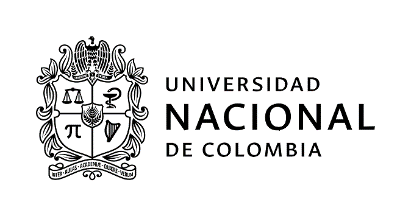 SOLICITUD PARA PARTICIPAR EN EL PROCESO DE SELECCIÓN DE ESTUDIANTE AUXILIAR PARA DEPENDENCIAS ADMINISTRATIVASPara participar en esta convocatoria certifico que actualmente y a la fecha no soy Monitor ni Becario de la Universidad Nacional de ColombiaEstoy interesado en participar en la convocatoria para la Dependencia o Proyecto: ______________________________________________________________________________________________Código convocatoria: ______________Nombres y apellidos: _______________________________________________________________Cédula: ______________________________Teléfono: _____________________________Correo electrónico institucional: ______________________________________________________Soy Estudiante de la Carrera: _________________________________________________________Facultad: _________________________		Sede: ____________________________Actualmente curso el ________semestre		PBM: ______________Mi promedio académico es de: ______		Pagué por concepto de matrícula: _____________Cursé línea de profundización:  SI (    )      NO (      )        Cuál(es)?:_______________________________________________________________________________________________________________Carga Académica: (Asignaturas registradas): ____________________________________________Disponibilidad Horaria (total horas): _______________Conocimientos en el área de sistemas (software, lenguajes, herramientas): ____________________________________________________________________________________________________________________________________________________________________________________________________________________________________________________________________________________________________________________________________________________Conocimiento de otros idiomas que habla, lee y escribe de forma Regular, Bien o Muy Bien:Puedo aportar a la Universidad las siguientes competencias personales, académicas y administrativas:1._______________________________________________________________________________2._______________________________________________________________________________3._______________________________________________________________________________4._______________________________________________________________________________5._______________________________________________________________________________6._______________________________________________________________________________7._________________________________________________________________________________________________________________					______________Firma										FechaNOTA: La Universidad anulará la presente solicitud en caso de no ser verídica la información académicaNúmero de Convocatoria179179Fecha de diligenciamientoFecha de diligenciamientoFecha de diligenciamientoFecha de diligenciamiento2405052021Nombre de la convocatoria, proyecto o Proceso ESTUDIOS DE SEÑALIZACIÓN Y RUTAS DE TRANSPORTE PÚBLICO PARA LA CIUDAD DE QUIBDÓ - MUNICIPIO DE QUIBDÓ - H: 28859ESTUDIOS DE SEÑALIZACIÓN Y RUTAS DE TRANSPORTE PÚBLICO PARA LA CIUDAD DE QUIBDÓ - MUNICIPIO DE QUIBDÓ - H: 28859ESTUDIOS DE SEÑALIZACIÓN Y RUTAS DE TRANSPORTE PÚBLICO PARA LA CIUDAD DE QUIBDÓ - MUNICIPIO DE QUIBDÓ - H: 28859ESTUDIOS DE SEÑALIZACIÓN Y RUTAS DE TRANSPORTE PÚBLICO PARA LA CIUDAD DE QUIBDÓ - MUNICIPIO DE QUIBDÓ - H: 28859ESTUDIOS DE SEÑALIZACIÓN Y RUTAS DE TRANSPORTE PÚBLICO PARA LA CIUDAD DE QUIBDÓ - MUNICIPIO DE QUIBDÓ - H: 28859ESTUDIOS DE SEÑALIZACIÓN Y RUTAS DE TRANSPORTE PÚBLICO PARA LA CIUDAD DE QUIBDÓ - MUNICIPIO DE QUIBDÓ - H: 28859ESTUDIOS DE SEÑALIZACIÓN Y RUTAS DE TRANSPORTE PÚBLICO PARA LA CIUDAD DE QUIBDÓ - MUNICIPIO DE QUIBDÓ - H: 28859ESTUDIOS DE SEÑALIZACIÓN Y RUTAS DE TRANSPORTE PÚBLICO PARA LA CIUDAD DE QUIBDÓ - MUNICIPIO DE QUIBDÓ - H: 28859ESTUDIOS DE SEÑALIZACIÓN Y RUTAS DE TRANSPORTE PÚBLICO PARA LA CIUDAD DE QUIBDÓ - MUNICIPIO DE QUIBDÓ - H: 28859ESTUDIOS DE SEÑALIZACIÓN Y RUTAS DE TRANSPORTE PÚBLICO PARA LA CIUDAD DE QUIBDÓ - MUNICIPIO DE QUIBDÓ - H: 28859Nombre de la dependencia FACULTAD DE MINASFACULTAD DE MINASFACULTAD DE MINASFACULTAD DE MINASFACULTAD DE MINASFACULTAD DE MINASFACULTAD DE MINASFACULTAD DE MINASFACULTAD DE MINASFACULTAD DE MINASNombre del área (Opcional)DEPARTAMENTO DE INGENIERIA CIVILDEPARTAMENTO DE INGENIERIA CIVILDEPARTAMENTO DE INGENIERIA CIVILDEPARTAMENTO DE INGENIERIA CIVILDEPARTAMENTO DE INGENIERIA CIVILDEPARTAMENTO DE INGENIERIA CIVILDEPARTAMENTO DE INGENIERIA CIVILDEPARTAMENTO DE INGENIERIA CIVILDEPARTAMENTO DE INGENIERIA CIVILDEPARTAMENTO DE INGENIERIA CIVILTipo de estudiantePregrado   Pregrado   Pregrado   Pregrado   Posgrado    Posgrado    Posgrado    Posgrado    Posgrado    Posgrado    Tipo de convocatoriaTipo de convocatoriaApoyoAcadémicoApoyo a proyectos investigación o extensiónApoyo a proyectos investigación o extensiónGestiónAdministrativaGestiónAdministrativaBienestar universitarioBienestar universitarioBienestar universitarioOtroOtroRequisitos generales(Acuerdo CSU 211/2015 Art. 2)a. Tener la calidad de estudiante de pregrado o postgrado de la Universidad Nacional de Colombia. b. Tener un Promedio Aritmético Ponderado Acumulado - P.A.P.A. igual o superior a 3.5 para estudiantes de pregrado, e igual o superior a 4.0 para estudiantes de postgrado. c. No ostentar la calidad de monitor o becario de la Universidad Nacional de Colombia. Parágrafo. Para los estudiantes de postgrado que se encuentren debidamente matriculados en primer semestre de un programa de postgrado cumplir una de las siguientes condiciones, de acuerdo con el tipo de admisión, así: 1. Admisión regular, haber obtenido un promedio de calificación que se encuentre dentro de la franja del 30% más alto en el examen de admisión al postgrado correspondiente. 2. Haber sido admitido por admisión automática, según el artículo 57, literal c, del Acuerdo 008 de 2008 del Consejo Superior Universitario - Estatuto Estudiantil. 3. Admisión mediante tránsito entre programas de posgrado, tener un promedio igual o superior a 4.0 en el programa de posgrado desde el cual se aprobó el tránsito."Nota: El estudiante que se postule a la convocatoria, manifiesta conocer la normatividad relacionada con la convocatoria y autoriza a la universidad para realizar las verificaciones pertinentesa. Tener la calidad de estudiante de pregrado o postgrado de la Universidad Nacional de Colombia. b. Tener un Promedio Aritmético Ponderado Acumulado - P.A.P.A. igual o superior a 3.5 para estudiantes de pregrado, e igual o superior a 4.0 para estudiantes de postgrado. c. No ostentar la calidad de monitor o becario de la Universidad Nacional de Colombia. Parágrafo. Para los estudiantes de postgrado que se encuentren debidamente matriculados en primer semestre de un programa de postgrado cumplir una de las siguientes condiciones, de acuerdo con el tipo de admisión, así: 1. Admisión regular, haber obtenido un promedio de calificación que se encuentre dentro de la franja del 30% más alto en el examen de admisión al postgrado correspondiente. 2. Haber sido admitido por admisión automática, según el artículo 57, literal c, del Acuerdo 008 de 2008 del Consejo Superior Universitario - Estatuto Estudiantil. 3. Admisión mediante tránsito entre programas de posgrado, tener un promedio igual o superior a 4.0 en el programa de posgrado desde el cual se aprobó el tránsito."Nota: El estudiante que se postule a la convocatoria, manifiesta conocer la normatividad relacionada con la convocatoria y autoriza a la universidad para realizar las verificaciones pertinentesa. Tener la calidad de estudiante de pregrado o postgrado de la Universidad Nacional de Colombia. b. Tener un Promedio Aritmético Ponderado Acumulado - P.A.P.A. igual o superior a 3.5 para estudiantes de pregrado, e igual o superior a 4.0 para estudiantes de postgrado. c. No ostentar la calidad de monitor o becario de la Universidad Nacional de Colombia. Parágrafo. Para los estudiantes de postgrado que se encuentren debidamente matriculados en primer semestre de un programa de postgrado cumplir una de las siguientes condiciones, de acuerdo con el tipo de admisión, así: 1. Admisión regular, haber obtenido un promedio de calificación que se encuentre dentro de la franja del 30% más alto en el examen de admisión al postgrado correspondiente. 2. Haber sido admitido por admisión automática, según el artículo 57, literal c, del Acuerdo 008 de 2008 del Consejo Superior Universitario - Estatuto Estudiantil. 3. Admisión mediante tránsito entre programas de posgrado, tener un promedio igual o superior a 4.0 en el programa de posgrado desde el cual se aprobó el tránsito."Nota: El estudiante que se postule a la convocatoria, manifiesta conocer la normatividad relacionada con la convocatoria y autoriza a la universidad para realizar las verificaciones pertinentesa. Tener la calidad de estudiante de pregrado o postgrado de la Universidad Nacional de Colombia. b. Tener un Promedio Aritmético Ponderado Acumulado - P.A.P.A. igual o superior a 3.5 para estudiantes de pregrado, e igual o superior a 4.0 para estudiantes de postgrado. c. No ostentar la calidad de monitor o becario de la Universidad Nacional de Colombia. Parágrafo. Para los estudiantes de postgrado que se encuentren debidamente matriculados en primer semestre de un programa de postgrado cumplir una de las siguientes condiciones, de acuerdo con el tipo de admisión, así: 1. Admisión regular, haber obtenido un promedio de calificación que se encuentre dentro de la franja del 30% más alto en el examen de admisión al postgrado correspondiente. 2. Haber sido admitido por admisión automática, según el artículo 57, literal c, del Acuerdo 008 de 2008 del Consejo Superior Universitario - Estatuto Estudiantil. 3. Admisión mediante tránsito entre programas de posgrado, tener un promedio igual o superior a 4.0 en el programa de posgrado desde el cual se aprobó el tránsito."Nota: El estudiante que se postule a la convocatoria, manifiesta conocer la normatividad relacionada con la convocatoria y autoriza a la universidad para realizar las verificaciones pertinentesa. Tener la calidad de estudiante de pregrado o postgrado de la Universidad Nacional de Colombia. b. Tener un Promedio Aritmético Ponderado Acumulado - P.A.P.A. igual o superior a 3.5 para estudiantes de pregrado, e igual o superior a 4.0 para estudiantes de postgrado. c. No ostentar la calidad de monitor o becario de la Universidad Nacional de Colombia. Parágrafo. Para los estudiantes de postgrado que se encuentren debidamente matriculados en primer semestre de un programa de postgrado cumplir una de las siguientes condiciones, de acuerdo con el tipo de admisión, así: 1. Admisión regular, haber obtenido un promedio de calificación que se encuentre dentro de la franja del 30% más alto en el examen de admisión al postgrado correspondiente. 2. Haber sido admitido por admisión automática, según el artículo 57, literal c, del Acuerdo 008 de 2008 del Consejo Superior Universitario - Estatuto Estudiantil. 3. Admisión mediante tránsito entre programas de posgrado, tener un promedio igual o superior a 4.0 en el programa de posgrado desde el cual se aprobó el tránsito."Nota: El estudiante que se postule a la convocatoria, manifiesta conocer la normatividad relacionada con la convocatoria y autoriza a la universidad para realizar las verificaciones pertinentesa. Tener la calidad de estudiante de pregrado o postgrado de la Universidad Nacional de Colombia. b. Tener un Promedio Aritmético Ponderado Acumulado - P.A.P.A. igual o superior a 3.5 para estudiantes de pregrado, e igual o superior a 4.0 para estudiantes de postgrado. c. No ostentar la calidad de monitor o becario de la Universidad Nacional de Colombia. Parágrafo. Para los estudiantes de postgrado que se encuentren debidamente matriculados en primer semestre de un programa de postgrado cumplir una de las siguientes condiciones, de acuerdo con el tipo de admisión, así: 1. Admisión regular, haber obtenido un promedio de calificación que se encuentre dentro de la franja del 30% más alto en el examen de admisión al postgrado correspondiente. 2. Haber sido admitido por admisión automática, según el artículo 57, literal c, del Acuerdo 008 de 2008 del Consejo Superior Universitario - Estatuto Estudiantil. 3. Admisión mediante tránsito entre programas de posgrado, tener un promedio igual o superior a 4.0 en el programa de posgrado desde el cual se aprobó el tránsito."Nota: El estudiante que se postule a la convocatoria, manifiesta conocer la normatividad relacionada con la convocatoria y autoriza a la universidad para realizar las verificaciones pertinentesa. Tener la calidad de estudiante de pregrado o postgrado de la Universidad Nacional de Colombia. b. Tener un Promedio Aritmético Ponderado Acumulado - P.A.P.A. igual o superior a 3.5 para estudiantes de pregrado, e igual o superior a 4.0 para estudiantes de postgrado. c. No ostentar la calidad de monitor o becario de la Universidad Nacional de Colombia. Parágrafo. Para los estudiantes de postgrado que se encuentren debidamente matriculados en primer semestre de un programa de postgrado cumplir una de las siguientes condiciones, de acuerdo con el tipo de admisión, así: 1. Admisión regular, haber obtenido un promedio de calificación que se encuentre dentro de la franja del 30% más alto en el examen de admisión al postgrado correspondiente. 2. Haber sido admitido por admisión automática, según el artículo 57, literal c, del Acuerdo 008 de 2008 del Consejo Superior Universitario - Estatuto Estudiantil. 3. Admisión mediante tránsito entre programas de posgrado, tener un promedio igual o superior a 4.0 en el programa de posgrado desde el cual se aprobó el tránsito."Nota: El estudiante que se postule a la convocatoria, manifiesta conocer la normatividad relacionada con la convocatoria y autoriza a la universidad para realizar las verificaciones pertinentesa. Tener la calidad de estudiante de pregrado o postgrado de la Universidad Nacional de Colombia. b. Tener un Promedio Aritmético Ponderado Acumulado - P.A.P.A. igual o superior a 3.5 para estudiantes de pregrado, e igual o superior a 4.0 para estudiantes de postgrado. c. No ostentar la calidad de monitor o becario de la Universidad Nacional de Colombia. Parágrafo. Para los estudiantes de postgrado que se encuentren debidamente matriculados en primer semestre de un programa de postgrado cumplir una de las siguientes condiciones, de acuerdo con el tipo de admisión, así: 1. Admisión regular, haber obtenido un promedio de calificación que se encuentre dentro de la franja del 30% más alto en el examen de admisión al postgrado correspondiente. 2. Haber sido admitido por admisión automática, según el artículo 57, literal c, del Acuerdo 008 de 2008 del Consejo Superior Universitario - Estatuto Estudiantil. 3. Admisión mediante tránsito entre programas de posgrado, tener un promedio igual o superior a 4.0 en el programa de posgrado desde el cual se aprobó el tránsito."Nota: El estudiante que se postule a la convocatoria, manifiesta conocer la normatividad relacionada con la convocatoria y autoriza a la universidad para realizar las verificaciones pertinentesa. Tener la calidad de estudiante de pregrado o postgrado de la Universidad Nacional de Colombia. b. Tener un Promedio Aritmético Ponderado Acumulado - P.A.P.A. igual o superior a 3.5 para estudiantes de pregrado, e igual o superior a 4.0 para estudiantes de postgrado. c. No ostentar la calidad de monitor o becario de la Universidad Nacional de Colombia. Parágrafo. Para los estudiantes de postgrado que se encuentren debidamente matriculados en primer semestre de un programa de postgrado cumplir una de las siguientes condiciones, de acuerdo con el tipo de admisión, así: 1. Admisión regular, haber obtenido un promedio de calificación que se encuentre dentro de la franja del 30% más alto en el examen de admisión al postgrado correspondiente. 2. Haber sido admitido por admisión automática, según el artículo 57, literal c, del Acuerdo 008 de 2008 del Consejo Superior Universitario - Estatuto Estudiantil. 3. Admisión mediante tránsito entre programas de posgrado, tener un promedio igual o superior a 4.0 en el programa de posgrado desde el cual se aprobó el tránsito."Nota: El estudiante que se postule a la convocatoria, manifiesta conocer la normatividad relacionada con la convocatoria y autoriza a la universidad para realizar las verificaciones pertinentesa. Tener la calidad de estudiante de pregrado o postgrado de la Universidad Nacional de Colombia. b. Tener un Promedio Aritmético Ponderado Acumulado - P.A.P.A. igual o superior a 3.5 para estudiantes de pregrado, e igual o superior a 4.0 para estudiantes de postgrado. c. No ostentar la calidad de monitor o becario de la Universidad Nacional de Colombia. Parágrafo. Para los estudiantes de postgrado que se encuentren debidamente matriculados en primer semestre de un programa de postgrado cumplir una de las siguientes condiciones, de acuerdo con el tipo de admisión, así: 1. Admisión regular, haber obtenido un promedio de calificación que se encuentre dentro de la franja del 30% más alto en el examen de admisión al postgrado correspondiente. 2. Haber sido admitido por admisión automática, según el artículo 57, literal c, del Acuerdo 008 de 2008 del Consejo Superior Universitario - Estatuto Estudiantil. 3. Admisión mediante tránsito entre programas de posgrado, tener un promedio igual o superior a 4.0 en el programa de posgrado desde el cual se aprobó el tránsito."Nota: El estudiante que se postule a la convocatoria, manifiesta conocer la normatividad relacionada con la convocatoria y autoriza a la universidad para realizar las verificaciones pertinentesNo. de estudiantes a vincular1111111111Perfil requeridoEstudiantes de ingeniería civilEstudiantes de ingeniería civilEstudiantes de ingeniería civilEstudiantes de ingeniería civilEstudiantes de ingeniería civilEstudiantes de ingeniería civilEstudiantes de ingeniería civilEstudiantes de ingeniería civilEstudiantes de ingeniería civilEstudiantes de ingeniería civilPerfil requeridoEstudiante con porcentaje de avance mayor o igual al 75%Estudiante con porcentaje de avance mayor o igual al 75%Estudiante con porcentaje de avance mayor o igual al 75%Estudiante con porcentaje de avance mayor o igual al 75%Estudiante con porcentaje de avance mayor o igual al 75%Estudiante con porcentaje de avance mayor o igual al 75%Estudiante con porcentaje de avance mayor o igual al 75%Estudiante con porcentaje de avance mayor o igual al 75%Estudiante con porcentaje de avance mayor o igual al 75%Estudiante con porcentaje de avance mayor o igual al 75%Perfil requeridoManejo de AUTOCAD o CIVIL·3DManejo de AUTOCAD o CIVIL·3DManejo de AUTOCAD o CIVIL·3DManejo de AUTOCAD o CIVIL·3DManejo de AUTOCAD o CIVIL·3DManejo de AUTOCAD o CIVIL·3DManejo de AUTOCAD o CIVIL·3DManejo de AUTOCAD o CIVIL·3DManejo de AUTOCAD o CIVIL·3DManejo de AUTOCAD o CIVIL·3DPerfil requeridoHaber cursado al menos dos de las siguientes asignaturas: Ingeniería de tránsito.Transporte urbano.Construcción de infraestructural vial.Haber cursado al menos dos de las siguientes asignaturas: Ingeniería de tránsito.Transporte urbano.Construcción de infraestructural vial.Haber cursado al menos dos de las siguientes asignaturas: Ingeniería de tránsito.Transporte urbano.Construcción de infraestructural vial.Haber cursado al menos dos de las siguientes asignaturas: Ingeniería de tránsito.Transporte urbano.Construcción de infraestructural vial.Haber cursado al menos dos de las siguientes asignaturas: Ingeniería de tránsito.Transporte urbano.Construcción de infraestructural vial.Haber cursado al menos dos de las siguientes asignaturas: Ingeniería de tránsito.Transporte urbano.Construcción de infraestructural vial.Haber cursado al menos dos de las siguientes asignaturas: Ingeniería de tránsito.Transporte urbano.Construcción de infraestructural vial.Haber cursado al menos dos de las siguientes asignaturas: Ingeniería de tránsito.Transporte urbano.Construcción de infraestructural vial.Haber cursado al menos dos de las siguientes asignaturas: Ingeniería de tránsito.Transporte urbano.Construcción de infraestructural vial.Haber cursado al menos dos de las siguientes asignaturas: Ingeniería de tránsito.Transporte urbano.Construcción de infraestructural vial.Actividades a desarrollar1. Apoyar el levantamiento de información secundaria durante las salidas de campo a realizar al municipio de Quibdó, Chocó.1. Apoyar el levantamiento de información secundaria durante las salidas de campo a realizar al municipio de Quibdó, Chocó.1. Apoyar el levantamiento de información secundaria durante las salidas de campo a realizar al municipio de Quibdó, Chocó.1. Apoyar el levantamiento de información secundaria durante las salidas de campo a realizar al municipio de Quibdó, Chocó.1. Apoyar el levantamiento de información secundaria durante las salidas de campo a realizar al municipio de Quibdó, Chocó.1. Apoyar el levantamiento de información secundaria durante las salidas de campo a realizar al municipio de Quibdó, Chocó.1. Apoyar el levantamiento de información secundaria durante las salidas de campo a realizar al municipio de Quibdó, Chocó.1. Apoyar el levantamiento de información secundaria durante las salidas de campo a realizar al municipio de Quibdó, Chocó.1. Apoyar el levantamiento de información secundaria durante las salidas de campo a realizar al municipio de Quibdó, Chocó.1. Apoyar el levantamiento de información secundaria durante las salidas de campo a realizar al municipio de Quibdó, Chocó.Actividades a desarrollar2.  Apoyar el proceso de tomas fotográficas e imágenes diagnosticas del sitio a intervenir.2.  Apoyar el proceso de tomas fotográficas e imágenes diagnosticas del sitio a intervenir.2.  Apoyar el proceso de tomas fotográficas e imágenes diagnosticas del sitio a intervenir.2.  Apoyar el proceso de tomas fotográficas e imágenes diagnosticas del sitio a intervenir.2.  Apoyar el proceso de tomas fotográficas e imágenes diagnosticas del sitio a intervenir.2.  Apoyar el proceso de tomas fotográficas e imágenes diagnosticas del sitio a intervenir.2.  Apoyar el proceso de tomas fotográficas e imágenes diagnosticas del sitio a intervenir.2.  Apoyar el proceso de tomas fotográficas e imágenes diagnosticas del sitio a intervenir.2.  Apoyar el proceso de tomas fotográficas e imágenes diagnosticas del sitio a intervenir.2.  Apoyar el proceso de tomas fotográficas e imágenes diagnosticas del sitio a intervenir.Actividades a desarrollar3. Apoyar la organización y sistematización de la información obtenida durante el desarrollo de las actividades del proyecto.                              3. Apoyar la organización y sistematización de la información obtenida durante el desarrollo de las actividades del proyecto.                              3. Apoyar la organización y sistematización de la información obtenida durante el desarrollo de las actividades del proyecto.                              3. Apoyar la organización y sistematización de la información obtenida durante el desarrollo de las actividades del proyecto.                              3. Apoyar la organización y sistematización de la información obtenida durante el desarrollo de las actividades del proyecto.                              3. Apoyar la organización y sistematización de la información obtenida durante el desarrollo de las actividades del proyecto.                              3. Apoyar la organización y sistematización de la información obtenida durante el desarrollo de las actividades del proyecto.                              3. Apoyar la organización y sistematización de la información obtenida durante el desarrollo de las actividades del proyecto.                              3. Apoyar la organización y sistematización de la información obtenida durante el desarrollo de las actividades del proyecto.                              3. Apoyar la organización y sistematización de la información obtenida durante el desarrollo de las actividades del proyecto.                              4. Apoyar la realización de estudios y diseños.4. Apoyar la realización de estudios y diseños.4. Apoyar la realización de estudios y diseños.4. Apoyar la realización de estudios y diseños.4. Apoyar la realización de estudios y diseños.4. Apoyar la realización de estudios y diseños.4. Apoyar la realización de estudios y diseños.4. Apoyar la realización de estudios y diseños.4. Apoyar la realización de estudios y diseños.4. Apoyar la realización de estudios y diseños.Disponibilidad de tiempo requerida20h/semanales20h/semanales20h/semanales20h/semanales20h/semanales20h/semanales20h/semanales20h/semanales20h/semanales20h/semanalesEstímulo económico mensual$877.803/mes$877.803/mes$877.803/mes$877.803/mes$877.803/mes$877.803/mes$877.803/mes$877.803/mes$877.803/mes$877.803/mesDuración de la vinculación2 Meses2 Meses2 Meses2 Meses2 Meses2 Meses2 Meses2 Meses2 Meses2 MesesTérminos para la presentación de documentos y selecciónmrestrepomu@unal.edu.com / jecordob@unal.edu.co mrestrepomu@unal.edu.com / jecordob@unal.edu.co mrestrepomu@unal.edu.com / jecordob@unal.edu.co mrestrepomu@unal.edu.com / jecordob@unal.edu.co mrestrepomu@unal.edu.com / jecordob@unal.edu.co mrestrepomu@unal.edu.com / jecordob@unal.edu.co mrestrepomu@unal.edu.com / jecordob@unal.edu.co mrestrepomu@unal.edu.com / jecordob@unal.edu.co mrestrepomu@unal.edu.com / jecordob@unal.edu.co mrestrepomu@unal.edu.com / jecordob@unal.edu.co Fecha de cierre de la convocatoria26 de mayo de 2021 / 5:00 pm26 de mayo de 2021 / 5:00 pm26 de mayo de 2021 / 5:00 pm26 de mayo de 2021 / 5:00 pm26 de mayo de 2021 / 5:00 pm26 de mayo de 2021 / 5:00 pm26 de mayo de 2021 / 5:00 pm26 de mayo de 2021 / 5:00 pm26 de mayo de 2021 / 5:00 pm26 de mayo de 2021 / 5:00 pmDocumentos Obligatorios- Historia Académica del SIA. - Fotocopia de la Cédula.- Horario de Clases.- Historia Académica del SIA. - Fotocopia de la Cédula.- Horario de Clases.- Historia Académica del SIA. - Fotocopia de la Cédula.- Horario de Clases.- Historia Académica del SIA. - Fotocopia de la Cédula.- Horario de Clases.- Historia Académica del SIA. - Fotocopia de la Cédula.- Horario de Clases.- Historia Académica del SIA. - Fotocopia de la Cédula.- Horario de Clases.- Historia Académica del SIA. - Fotocopia de la Cédula.- Horario de Clases.- Historia Académica del SIA. - Fotocopia de la Cédula.- Horario de Clases.- Historia Académica del SIA. - Fotocopia de la Cédula.- Horario de Clases.- Historia Académica del SIA. - Fotocopia de la Cédula.- Horario de Clases.Documentos opcionales (no pueden ser modificatorios)NingunoNingunoNingunoNingunoNingunoNingunoNingunoNingunoNingunoNingunoCriterios de evaluación1. P.A.P.A.  (20%)2. Porcentaje de avance en el plan de estudios (40%)3. Asignaturas cursadas en relación con el perfil (40%)NOTA: En caso de empate, se seleccionará o privilegiará al/la estudiante con mayor P.A.P.A.1. P.A.P.A.  (20%)2. Porcentaje de avance en el plan de estudios (40%)3. Asignaturas cursadas en relación con el perfil (40%)NOTA: En caso de empate, se seleccionará o privilegiará al/la estudiante con mayor P.A.P.A.1. P.A.P.A.  (20%)2. Porcentaje de avance en el plan de estudios (40%)3. Asignaturas cursadas en relación con el perfil (40%)NOTA: En caso de empate, se seleccionará o privilegiará al/la estudiante con mayor P.A.P.A.1. P.A.P.A.  (20%)2. Porcentaje de avance en el plan de estudios (40%)3. Asignaturas cursadas en relación con el perfil (40%)NOTA: En caso de empate, se seleccionará o privilegiará al/la estudiante con mayor P.A.P.A.1. P.A.P.A.  (20%)2. Porcentaje de avance en el plan de estudios (40%)3. Asignaturas cursadas en relación con el perfil (40%)NOTA: En caso de empate, se seleccionará o privilegiará al/la estudiante con mayor P.A.P.A.1. P.A.P.A.  (20%)2. Porcentaje de avance en el plan de estudios (40%)3. Asignaturas cursadas en relación con el perfil (40%)NOTA: En caso de empate, se seleccionará o privilegiará al/la estudiante con mayor P.A.P.A.1. P.A.P.A.  (20%)2. Porcentaje de avance en el plan de estudios (40%)3. Asignaturas cursadas en relación con el perfil (40%)NOTA: En caso de empate, se seleccionará o privilegiará al/la estudiante con mayor P.A.P.A.1. P.A.P.A.  (20%)2. Porcentaje de avance en el plan de estudios (40%)3. Asignaturas cursadas en relación con el perfil (40%)NOTA: En caso de empate, se seleccionará o privilegiará al/la estudiante con mayor P.A.P.A.1. P.A.P.A.  (20%)2. Porcentaje de avance en el plan de estudios (40%)3. Asignaturas cursadas en relación con el perfil (40%)NOTA: En caso de empate, se seleccionará o privilegiará al/la estudiante con mayor P.A.P.A.1. P.A.P.A.  (20%)2. Porcentaje de avance en el plan de estudios (40%)3. Asignaturas cursadas en relación con el perfil (40%)NOTA: En caso de empate, se seleccionará o privilegiará al/la estudiante con mayor P.A.P.A.Responsable de la convocatoriaJorge Eliécer Córdoba, jecordob@unal.edu.co, 4255189.Jorge Eliécer Córdoba, jecordob@unal.edu.co, 4255189.Jorge Eliécer Córdoba, jecordob@unal.edu.co, 4255189.Jorge Eliécer Córdoba, jecordob@unal.edu.co, 4255189.Jorge Eliécer Córdoba, jecordob@unal.edu.co, 4255189.Jorge Eliécer Córdoba, jecordob@unal.edu.co, 4255189.Jorge Eliécer Córdoba, jecordob@unal.edu.co, 4255189.Jorge Eliécer Córdoba, jecordob@unal.edu.co, 4255189.Jorge Eliécer Córdoba, jecordob@unal.edu.co, 4255189.Jorge Eliécer Córdoba, jecordob@unal.edu.co, 4255189.LunesMartesMiércolesJuevesViernesSábadoIdiomaHabloLeoEscribo